MATRIC NO: 18/MHS01/248NAME: ODENIYI IBUKUN ABIOLADEPARTMENT: ANATOMYCOURSE: BCH 204ASSIGNMENT TITLE: VITAMINS AND COENZYMESASSIGNMENTVitamins and CoenzymesWater - Soluble VitaminsVitamin B1 - thiamineConverted to thiamine pyrophosphate coenzymeActs by nucleophilic attack on C = OPermits C - C bond cleavage and formationVitamin B2 - riboflavinIncorperated in FMN (Flavin MonoNucleotide) and FAD (Flavin Adenine Dinucleotide) coenzymesActs in Redox ReactionsCan accept and donate 2 e- and 2 H+Vitamin B6 - pyridoxal (-ol, -amine)Converted to pyridoxal phosphate coenzymeActs by forming Schiff base with -NH2 of substratePermits cleavage of C - C, C - O, C - S, C - H, and C - N bonds in area of attachmentVery versatile, but amino group needed in substrateVitamin B12 - cyanocobalaminCoordination complex of Co+ in a corrin ringConverted to 5'-deoxyadenosylcobalamin coenzymeActs to exchange -H and another group on adjacent C'sTransfers Methyl group from Me-THF to homocycteine to synthesize MetNicotinamide (NIacin, nicotinic ACid vimintIN)Converted to NAD and NADP coenzymesFunctions in Redox Reactions by accepting and donating 2e- and 1 H+Pantothenic AcidConverted to Phospho-form coenzymeActivates Acyl moieties for condensation and enolizationBiotin (vitamin H)CoenzymeIncorperates CO2 in B carboxylation reactions"Binds the egg white glycoprotein avidin with Kd = 10-15 MVitamins #5-7 are part of the B complexVitamin C - ascorbic acid ("antiscorbutic") ("anti-scurvy")involved in hydroxylation of proline in collagen, therefore important for wound healingPrevent common cold? How?Folic Acid - pteroylglutamic acidConverted to tetrahydrofolic acid (THF)Carries C-1 groups at all oxidation levelsMore properly considered a substrate than a coenzymeNon-Vitamin CoenzymeLipoic Acid(Isolated in 1951 by Lester Reed at UT-Austin - he obtained 30mg from 10 tons of liver residue.)Relays electrons and acetyl groups between catalytic subunits of pyruvate dehydrogenase complex.Lipid-Soluble VitaminsVitamin A - trans-retinolConverted to visual pigment cis-retinal(Also contributes to animal growth and development - How? Retinoic acid?)Vitamin D - 7-dehydrocholesterolConverted to hormone 1,25-Dihydroxy vitamin D3(Stimulates gene expression to regulate calcium metabolism)Vitamin E - a-tocopherolAntioxidantPrevents sterility - in rats, How?Vitamin K - phylloquinone in plants; menaquinone in aminals and bacteriaCofactor for formation of gamma-carboxyglutamic acid in serine proteases of blood clotting cascade, and some other Ca++ binding proteins., chelates Ca++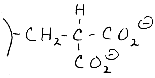 e.g. 1st 10 glu residues of prothrombin are converted to gamma-carboxyglu, by addition of CO2.